الجمهورية الجزائرية الديمقراطية الشعبية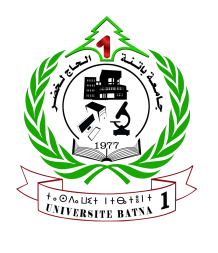 وزارة التعليم العالي والبحث العلميجامعة باتنة 01 الحاج لخضركلية العلوم الاقتصادية والتجارية وعلوم التسييرقسم العلوم المالية والمحاسبة                                إلى الســـــــــــــــــــيد: ………………………….. الموضوع : طلب استقبال طالبتين لإجراء تربصفي إطار إعداد التربصات وندوات التخصص المقررة لطلبة السنة الثالثة نرجو من سيادتكم السماح للطالبتين بإجراء تربص في مؤسستكم قصد تدعيم الجانب التطبيقي في مجال تخصصهما. إسم ولقب الطالب(ة): 1– …………………..   رقم التسجيل: ……………… تخصص: ……………….إسم ولقب الطالب(ة): 2– …………………..   رقم التسجيل: ……………… تخصص: ……………….												                 مدة التربص    من../../2024 الى  ../../ 2024وتقبلوا منا سيادتكم فائق الاحترام والتقدير.     ملاحظة: لا يسمح للطالب بإجراء التربص خلال أوقات الدراسة.                                                            باتنة في:  ../../2024                                                                                            رئيس القسم